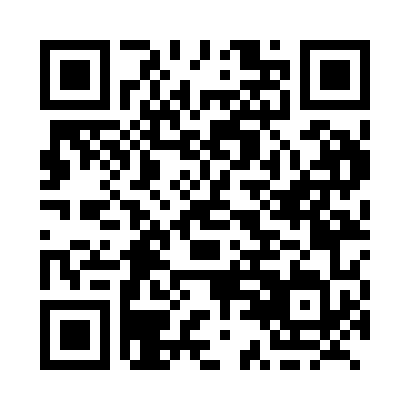 Prayer times for Crapaud, Prince Edward Island, CanadaWed 1 May 2024 - Fri 31 May 2024High Latitude Method: Angle Based RulePrayer Calculation Method: Islamic Society of North AmericaAsar Calculation Method: HanafiPrayer times provided by https://www.salahtimes.comDateDayFajrSunriseDhuhrAsrMaghribIsha1Wed4:225:591:116:138:2310:012Thu4:205:581:116:148:2510:033Fri4:185:561:116:148:2610:054Sat4:165:551:116:158:2710:075Sun4:135:541:116:168:2810:096Mon4:115:521:116:178:3010:117Tue4:095:511:116:178:3110:138Wed4:075:491:106:188:3210:159Thu4:055:481:106:198:3410:1610Fri4:035:471:106:208:3510:1811Sat4:025:451:106:208:3610:2012Sun4:005:441:106:218:3710:2213Mon3:585:431:106:228:3810:2414Tue3:565:421:106:238:4010:2615Wed3:545:401:106:238:4110:2816Thu3:525:391:106:248:4210:3017Fri3:505:381:106:258:4310:3118Sat3:495:371:106:258:4410:3319Sun3:475:361:116:268:4610:3520Mon3:455:351:116:278:4710:3721Tue3:435:341:116:278:4810:3922Wed3:425:331:116:288:4910:4023Thu3:405:321:116:298:5010:4224Fri3:395:311:116:298:5110:4425Sat3:375:301:116:308:5210:4626Sun3:365:301:116:318:5310:4727Mon3:345:291:116:318:5410:4928Tue3:335:281:116:328:5510:5129Wed3:325:271:126:328:5610:5230Thu3:305:271:126:338:5710:5431Fri3:295:261:126:338:5810:55